В соответствии с постановлением Правительства Российской Федерации от 25.03.2015 № 272 «Об утверждении требований к антитеррористической защищенности мест массового пребывания людей и объектов (территорий), подлежащих обязательной охране полицией, и форм паспортов безопасности таких мест и объектов (территорий)  и соглашением о передаче части полномочий по решению вопросов местного значения органов местного самоуправления городского поселения органам местного самоуправления Елабужского муниципального района Исполнительный комитет Елабужского муниципального района Республики ТатарстанПОСТАНОВЛЯЕТ:  1. Внести в постановление Исполнительного комитета Елабужского муниципального  района от 19.06.2015 № 684 «Об утверждении перечня объектов (территорий) с массовым пребыванием людей, расположенных на территории Елабужского муниципального района» следующие изменения:1.1. Утвердить перечень объектов (территорий) с массовым пребыванием людей, расположенных на территории Елабужского муниципального района  в новой редакции согласно приложению.2. Отменить постановление Исполнительного комитета Елабужского муниципального района от 12.11.2018 № 1589 «О внесении изменений в постановление Исполнительного комитета Елабужского муниципального  района от 19.06.2015 № 684 «Об утверждении перечня объектов (территорий) с массовым пребыванием людей, расположенных на территории Елабужского муниципального района».3. Настоящее постановление подлежит официальному опубликованию.4. Контроль за исполнением настоящего постановления оставляю за собой. Руководитель                                                                                           Р.С. ХайруллинПриложение №1 к постановлению  Исполнительного комитета Елабужского муниципального района 13.02.2019 № 176Перечень объектов с массовым пребыванием людей, расположенных на территории Елабужского муниципального районаИСПОЛНИТЕЛЬНЫЙ КОМИТЕТ ЕЛАБУЖСКОГО МУНИЦИПАЛЬНОГО РАЙОНАРЕСПУБЛИКИ ТАТАРСТАН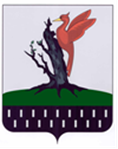 ТАТАРСТАН  РЕСПУБЛИКАСЫ АЛАБУГА  МУНИЦИПАЛЬРАЙОНЫ БАШКАРМА            КОМИТЕТЫПОСТАНОВЛЕНИЕКАРАР13.02.2019№ 176О внесении изменений в постановление Исполнительного комитета Елабужского муниципального  района Республики Татарстан от 19.06.2015 года № 684 «Об утверждении перечня объектов (территорий) с массовым пребыванием людей, расположенных на территории Елабужского муниципального района»№Наименование объекта (территории)Адрес местонахожденияШишкинские пруды г. Елабуга, ул. НабережнаяПлощадь Ленинаг.Елабуга, ул.КазанскаяАлександровский парк г. Елабуга ул. ГородищенскаяГуляй паркг. Елабуга, ул. Мира 4 БГородской зрелищный центр «Майдан»г. Елабуга, ул. Шишкина,80Пионерский паркг. Елабуга, ул. РазведчиковСпасский собор  г. Елабуга, ул.Набережная,14 Елабужский Казанско-Богородицкий женский монастырьг. Елабуга, ул.М.Горького,119 Покровский собор г.Елабуга, ул.Б.Покровская,42Храм Святого Великомученика Георгия г. Елабуга, ул. Окружное шоссе,45Мечеть «Джамиг»г. Елабуга, пр.Мира,2   Мечеть «Шатлык»г. Елабуга, ул. Акчарлак, 21 Мечеть «Ихлас»г. Елабуга, ул. Нечаева,12  Мечеть «Аль Кадыр» г. Елабуга, ул. Тукая, 25а ДОЛ «Юный строитель»Елабужский район, Танаевский лес, 7кмЗАО «Санаторий Радуга»Территория НП «Нижняя Кама»СОЦ «Космос»Елабужский район, Танайский лес 7 кмДОЛ «Лесная сказка»Елабужский район, Танайский лесРесторан быстрого питания «Макдоналдс»  г. Елабуга, пр.Нефтяников,   28Ресторан «Городище»  г. Елабуга, пр.Мира, 2гРесторан «Елабуга» г. Елабуга ул.Стахеевых, 7Ресторан «Визит»г. Елабуга, ул.Т.Гиззата,4 Ресторан «Столовая №1» г. Елабуга, пр.Мира, 23а  Кафе «Старый город» г. Елабуга ул.Московская, 84Кафе «Корица»г. Елабуга, ул.Казанская,28а Ресторан «Астория»г. Елабуга ул.М.Горького, 107аСеть развивающих центров «SUPER поколение»г. Елабуга, ул. Марджани, 28ВСеть пиццерий «Додо пицца»г. Елабуга, пр.Мира, 25 Развлекательный комплекс  "Манхеттен"г.Елабуга,ул.Интернациональная,16Центр красоты и здоровья «SPA Club M-1»г. Елабуга, ул. Марджани, 28БОАО «По Елаз» - офисное здание г.Елабуга, пр.Нефтяников, 1 ОЭЗ ППТ «Алабуга»Елабужский район, территория Особой экономической зоны, «Алабуга», ул.Ш-2, корп. 4/1ПАО «Ак Барс Банк»г.Елабуга, ул.Разведчиков, 52 аПАО «Сбербанк»г.Елабуга, ул.Интернациональная, 4Семейный комплекс «Татарская слобода»/ «Семейная баня»г. Елабуга, ул. Г. Тукая, д.27вСемейный комплекс «Татарская слобода»/ «Семейная баня»г. Елабуга, ул. Чапаева, д.72аКафе «Все свои»Елабужский район, Федеральная трасса М7,  1031 кмКомплекс кафе «Тургай», гостиница, стоянка Елабужский район, трасса М7, 1017 км